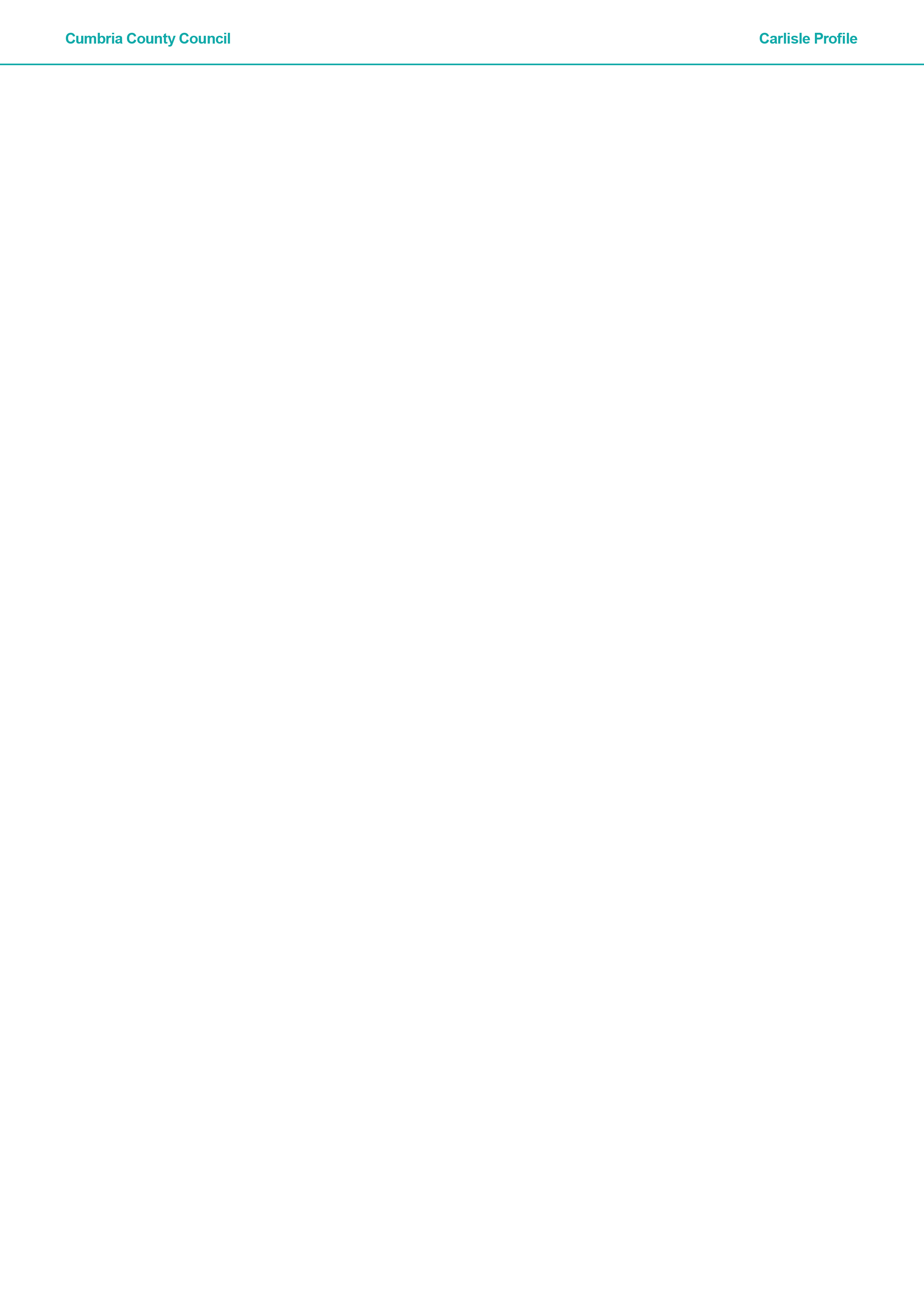 Overview of Electoral DivisionStainburn is the home of Stainburn School of Science; it is currently a state school for boys and girls aged between 11 and 18 years. The school has plans to merge with Southfield Technology College and become an academy. The School will be named Workington Academy from September 2015 There is a Hotel called The Briary. Great Clifton is a village and civil parish in the Borough of Allerdale in the English county of Cumbria. In the 2001 census, it had a population of 1,101 The Village contains three pubs (Market Cross, The Queens Head (formerly the Lions Club) and The Old Ginn House, the latter also being a hotel and a restaurant. The village also has a butchers which is owned by Cumberland sausage maker Rodney Flett, and a Post Office.The village school, Derwent Vale Primary School, was built in 1995. The previous school was opposite the old pit and still stands now, only as a house.There are several wind farms nearby, one being the Winscales Moor Wind Farm who’s Community Fund has contributed money to the local village hall.The local Rugby League team, the Great Clifton Lions, currently compete in the Cumberland Group C.The parish of Clifton is a village with a church, primary school, a pub and a hotelSt John’s ward is named after St John's Church, Workington, on Washington Street, Workington, Cumbria, England. It is an active Anglican parish church in the deanery of Solway, the archdeaconry of West Cumberland, and the diocese of Carlisle. The church is designated by English Heritage as a Grade II* listed buildingMap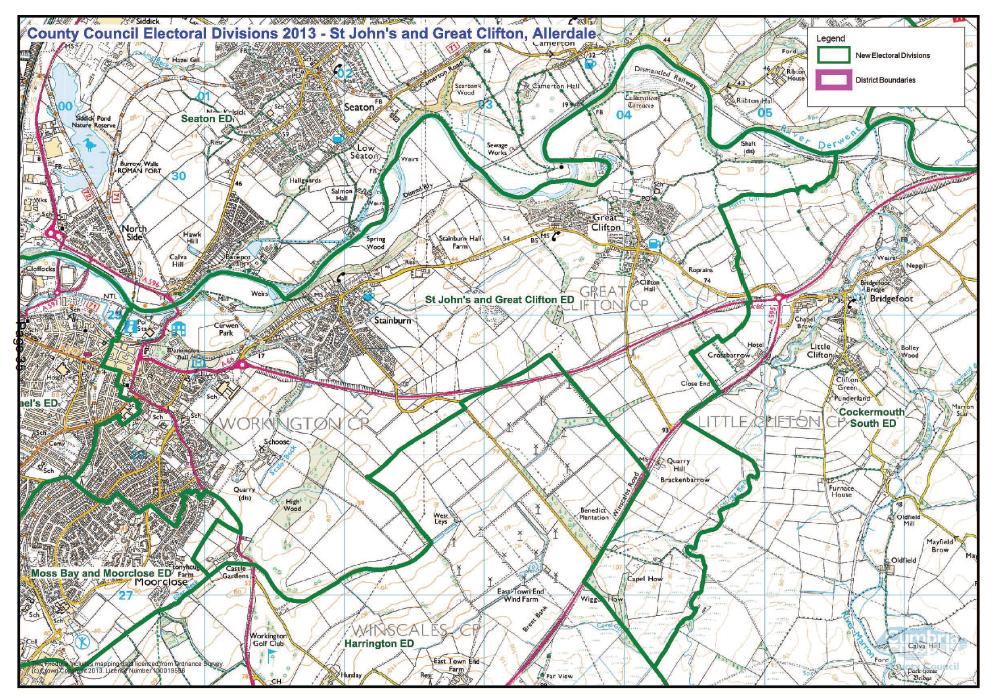 PDF copy of map: http://www.cumbria.gov.uk/Election2013/maps.asp CommunitiesThe Electoral Division of St Johns and Great Clifton covers: St Johns, a town centre electoral ward in Workington, Stainburn, a suburb of Workington and the village of Great Clifton which is also a civil parish. It also falls into some grassland area of Windscales Parish bordering the Windscales wind farm. Statistical Profile The 2011 Census estimated that the population of St Johns and Great Clifton Electoral Division (ED) was 6078 persons. The table below presents estimated numbers of residents in St Johns and Great Clifton ED by age group:Source: Office for National Statistics, 2011 CensusThe chart below compares the proportion of St Johns and Great Clifton ED’s population within each age group with the proportion of the population within each age group across Allerdale district, Cumbria and England & Wales: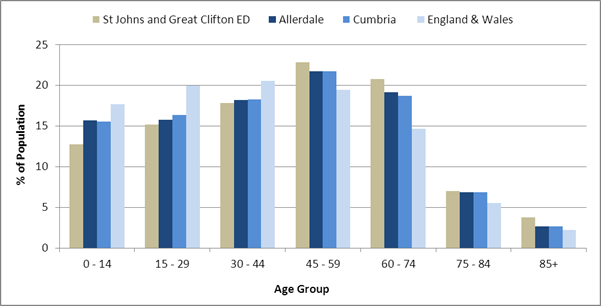 Source: Office for National Statistics, 2011 CensusCounty Council Electoral Divisions cover large spatial areas and so division averages can mask variation between communities within the division. Furthermore, beyond Census data, there is little statistical information available for Electoral Divisions. However, most statistical agencies produce data for Electoral Wards. Therefore, there is a very wide range of statistical information available for Electoral Wards. Furthermore, as Electoral Wards are generally smaller than Electoral Divisions, statistics at this level provide more insight into variations between communities. The table below identifies which Electoral Wards are fully or partially within the boundaries of St Johns and Great Clifton ED, and what proportion of St Johns and Great Clifton ED’s population live within each ward: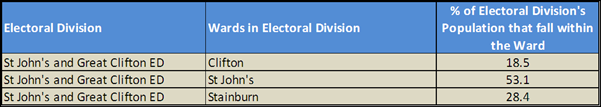 Source: Cumbria Intelligence Observatory, 2013The map below overlays Electoral Ward boundaries on to St Johns and Great Clifton ED’s boundary:   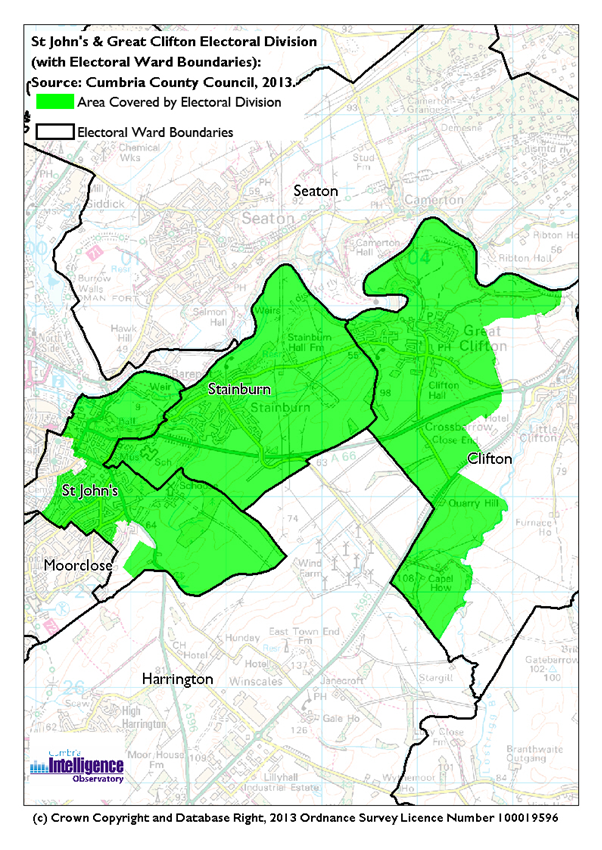 The Cumbria Intelligence Observatory presents many Electoral Ward level statistics via the interactive ‘Cumbria Atlas’ tool. The Statistics provided within the Cumbria Atlas cover topics such as, but not limited to, population, housing, health, economy, poverty, ethnicity, language, and transport. The datasets within the Cumbria Atlas are regularly updated and expanded. For simple step by step instructions to use the Cumbria Atlas to explore statistics for the wards within your Electoral Division, please visit the following web page:http://www.cumbria.gov.uk/eLibrary/view.asp?ID=56017The Information and Intelligence Team within Cumbria County Council are happy to talk you through using the Cumbria Atlas over the phone, or face to face. Training sessions can also be arranged for small groups. To contact the team please call 01228 226309, or email info@cumbriaobservatory.org.uk   Parks, Open Spaces and Leisure FacilitiesWorkington Hall Parklands is a large multi-use area, popular with dog walkers incorporating a number of facilities:Curwen Park Mill Field Horse Close Skate ParkCurwen Park Sports PitchesCricket field, Earnest Valentine Ground The CloffocksNewlands play areaNewlands AllotmentsCloffocks AllotmentsHigh Wood, Scale BeckGreat Clifton Lions fieldActive Community OrganisationsHelena Thompson Museum The Friends of Workington Hall Parklands The West Cumbria Guild of Model Engineers (WCGME)The Workington Youth Alternative Sports Group (WYASG)British legionSt Johns community hallWest Cumbria Guild of Model EngineersThe Workington Nature PartnershipMind in West CumbriaKey Communication NetworksInternet Notices – outlining both church and community activities in the local area.Times and StarA weekly newspaper released on a Friday; with three main editions for Workington, Cockermouth and Maryport. Produced by CN GroupCumberland NewsA weekly newspaper released on a Friday bridging the east and west communities of north Cumbria. Produced by CN GroupNews & StarA daily newspaper for North Cumbria, produced by CN Group Radio CumbriaLocal BBC Radio for the whole of CumbriaCFM RadioCommunity AssetsSchools:Ashfield Infant SchoolAshfield Junior SchoolDerwent Vale Primary School, Great CliftonStainburn SchoolChurches: St Johns churchOther: Former Fire StationCurwen ParkWorkington HallMagistrates Court and RegistrarsHelena Thompson museumPolice stationTown centre Great Clifton Village HallThe Curwen CentreCricket Pavilion & GroundsLocal Cumbria County Council Service HubsCumbria County Council Adult Social CareNew Oxford Street, Workington, Cumbria. CA14 2LW. Tel: 01900 706 326Email: workingtonssd@cumbria.gov.ukCommunity EngagementThe division forms part of the Workington Engagement area, which meet three times a year. Topics specific to any area may be considered at a separate meeting or surgeries set up involving the local Councillor. No. Persons by Age Group (Years)No. Persons by Age Group (Years)No. Persons by Age Group (Years)No. Persons by Age Group (Years)No. Persons by Age Group (Years)No. Persons by Age Group (Years)No. Persons by Age Group (Years)No. Persons by Age Group (Years)All Ages0 - 1415 - 2930 - 4445 - 5960 - 7475 - 8485+St Johns and Great Clifton ED(%)6078774(13%)922(15%)1082(18%)1386(23%)1260(21%)427(7%)227(3%)Key Community ContactsKey Community ContactsKey Community ContactsCumbria County Council Cumbria County Council  Area Support Team, Cumbria County Council, 2nd Floor Workington Library, Vulcan’s Lane,Workington. Cumbria CA14 2ND.T: 01900 706010E: allerdaleteam@cumbria.gov.ukCouncillor Joe Holliday, St John’s & Great Clifton 12 Northumberland Street 
  Workington
  Cumbria
  CA14 3HA Phone:  01900 66319 M:  07870 275974 E: Joe.Holliday@cumbria.gov.uk  12 Northumberland Street 
  Workington
  Cumbria
  CA14 3HA Phone:  01900 66319 M:  07870 275974 E: Joe.Holliday@cumbria.gov.uk Great Clifton Parish Council Clerk: Mrs Angela Meek
   4 Hyde Street
   WORKINGTON
   Cumbria
   CA14 2SB

T: 01900 65762
E:Clerk@Greatcliftonparishcouncil.co.ukWorkington Town CouncilClerk: Mr C Bagshaw
   Town Hall
   Oxford Street
   WORKINGTON
   Cumbria
   CA14 2RS

T: 01900 702986
E:workingtontowncouncil@allerdale.gov.ukAllerdale Borough CouncilAllerdale House, New Bridge Road,   Workington.  CA14 3YJ. T: 01900 702702E: enquiries@allerdale.gov.uk